w w w . i ei w or l d .c om 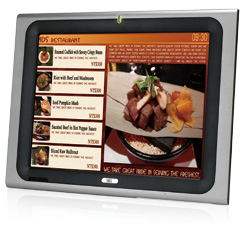 SpecificationsFeatures15" TFT LCD with resistive touch screenSystem memory up to 2 GB RAMBuilt-in 802.11b/g/n wireless LANSelectable AT/ATX power mode through the switch inside the chassisBuilt-in two speakersOne CompactFlash® slotIP 64 compliant front panelIEI One Key Recovery solution allows you to create rapid OS backup and recovery (over 4GB storage capacity is suggested)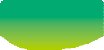 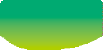 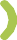 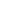 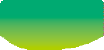 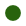 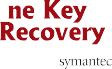 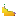 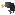 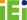 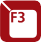 w w w . i ei w or l d .c om Ordering InformationISMM Supported FunctionsPacking ListOptionsFully Integrated I/O12V DC Input Power SwitchVGA Output Line-out External SATA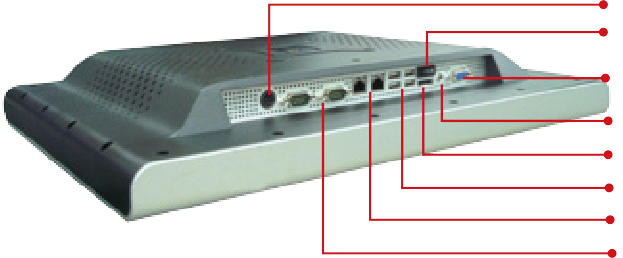 4 x USB 2.02 x LAN1 x RS-2321 x RS-232/422/485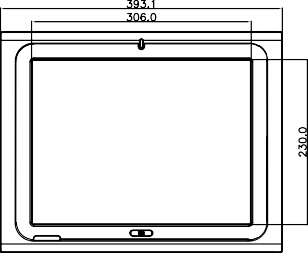 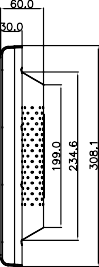 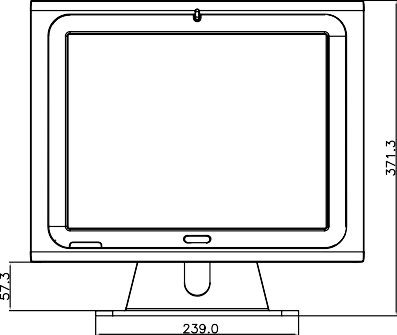 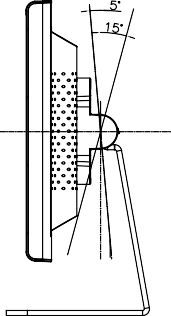 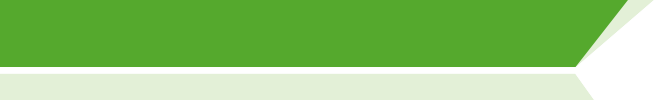 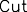 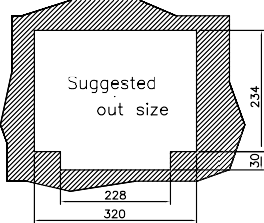 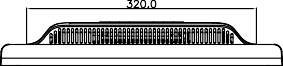 ModelAFL-15AE-N270LCD Size15”Max Resolution1024 x 768Brightness (cd/m²)250Contrast Ratio700:1LCD Color16.7MPixel Pitch (mm)0.297(H) x 0.297(V)Viewing Angle (H-V)170º/160ºBacklight MTBF30000 hrsSBC ModelAFLMB2-945GSE-N270-R10CPUIntel® Atom™ N270 1.6GHz processorChipsetIntel® 945GSE + ICH7MRAMSupports one 400MHz or 533MHz DDR2 SO-DIMM (Max. 2GB)I/O Portsx RS-232 COM Port1 x RS-232/422/485 COM Portx RJ-45 for GbE 4 x USB 2.01 x Power Switch 1 x Reset Button1 x Audio Port (line-out) 1 x VGA Port1 x Power JackStorageCF Type IIWatchdog TimerSoftware programmable supports 1~255 sec. system resetAudioAMP 1.5W + 1.5W (internal speakers)Wireless Connection1 x Wireless LAN 802.11b/g/n Module (internal PCIe Mini interface)Construction Front PanelABS + PC Plastic front frameLED Function1 x Power on/off LED on front panelMountingPanel, Wall, Rack, Stand and Arm, VESA 100mm x 100mmFront Panel ColorSliver (877U) & Gray (ABSA2037)Dimensions (WxHxD) (mm)394 x 309 x 61Operation Temperature (°C)0°C ~40°C with SATA HDD-10°C ~50°C with CF Card or SATA interface 2.5” SSD HDDStorage Temperature (°C)-20°C ~ 60°CN/G Weight3.2 KgIP LevelIP 64 compliant front panelSafety & EMCCE / FCCTouch Screen5-wire resistive type (Touch controller IC is on board)Power AdapterP/N: 63040-010060-110-RS60W Power Adapter (Meet PSE)Input: 90VAC~264VAC, 50/60Hz / Output: 12VDCPower Requirement12VDCPower Consumption49WPart NumberDescriptionAFL-15AE-N270/R/1G-R2315” 250cd/m² XGA fanless panel PC with Intel® Atom™ N270 1.6GHz CPU, 1GB DDR2 RAM, 802.11b/g/n wireless module, touch screen, R23VoltageFanSmart FanTemperatureWDTCash DrawerAFL-15AE-N270VVVItemPart NumberQ’tySpecificationScrew Pack44013-030041-RS4M3;5mmPower Adpater63040-010060-110-RS190~264V AC; 12V DC; 60W (Meet PSE)Power Cord32000-000002-RS11750mm; European StandardUtility CD7B000-000087-RS1Touch Pen43125-0002C0-00-RS1One Key Recovery CD1ModelAFL-15AE-N270Panel Mounting KitAFLPK-15Wall Mounting KitAFLWK-19BRack Mounting KitAFLRK-15-R11ArmARM-11-RS / ARM-31-RSStandSTAND-A19-RS / STAND-A21-R10-R10 / STAND-210-R11OS: Win XPE (1 GB CF card)AFLCF-15-N270-XPE-R31OS: Win 7 Embedded (2GB CF card)AFLCF-15-N270-WES7E-R31Hybrid Card ReaderAFLP-17AMSI-UMagnetic Stripe ReaderAFLP-17AMSR-UDC 12V Input UPSAUPS-B10-R10 (14.8V 3800mAH)DC 9~36V Input UPSAUPS-B20-R10 (14.8V 3800mAH)